花蓮縣護理師護士公會第十七屆第二次會員代表大會議程表           花蓮縣護理師護士公會      第17屆第2次會員代表大會出席回覆單 身分別：1. □ 會員代表         2. □ 受獎人員 獲獎：                           3. □ 會員代表及受獎人員 獲獎：                   姓  名：       會員代表編號： 餐     飲： □ 葷食  □ 素食 □ 不用餐所屬服務單位： □	準時出席□	不克出席：委託會員代表                出席眷屬姓名：    餐飲： □ 葷食  □ 素食 □ 不用餐眷屬姓名：    餐飲： □ 葷食  □ 素食 □ 不用餐※用餐地點：花蓮翰品酒店B1浩瀚廳，每桌：7000元；眷屬收費：700元/人，眷            屬以餐卷入場。附註：因應《兒少法》第33條修正：未滿三歲以下之幼兒免費；三歲(含)      以上、未滿五歲之幼兒酌收100元；五歲 (含)以上、未滿十二歲      之兒童半價350元；十二歲(含)以上，以成人計算；兒童收費標準，請出      示有效身分證明文件(健保卡) 。※請於113年4月7日前將出席意願, 填寫網路回覆表單或將回覆單紙本寄回本會  姚少卿幹事，以利統計出席人數。網路回覆單QR code 如上            花蓮縣護理師護士公會     第17屆第2次會員代表大會委託書報到順序：         號〈請勿自填〉本人             因故不克出席113年4月27日召開之會員代表大會，茲委託會員代表              代理出席，並行使大會中之權利。               委託人〈簽章〉：               編號：               受委託人〈簽章〉：               編號：      中    華    民    國   113  年      月        日   日期時間活動內容主持人中華民國一一三年四月二十七日︵星期六︶09：00～09：30會員代表報到監事       呂基燕中華民國一一三年四月二十七日︵星期六︶09：30～09：40大會迎賓舞理事       賴春美中華民國一一三年四月二十七日︵星期六︶09：40〜10：00大會開始主席致詞長官致詞、來賓致詞理事長     葉秀真中華民國一一三年四月二十七日︵星期六︶10：00～10：30頒獎：資深、績優護理人員獎、學術優良獎、護理創新獎常務理事   林雅蘋中華民國一一三年四月二十七日︵星期六︶10：00～10：30海報展示 理事       戴佳惠中華民國一一三年四月二十七日︵星期六︶10：30～11：00會務報告  理事會工作報告1.會員組2.學術組3.福利組4.長照組監事會工作報告理事長     葉秀真監事       呂基燕監事       胡淑琴常務理事   林雅蘋監事       戴玉琴常務監事   鍾惠君中華民國一一三年四月二十七日︵星期六︶11：00〜11：10提案討論臨時動議理事長     葉秀真中華民國一一三年四月二十七日︵星期六︶11：10〜11：50健康促進你我他，一起跟我這樣做理事       蘇芬蘭中華民國一一三年四月二十七日︵星期六︶11：50〜12：00護理師原鄉舞蹈表演理事       葉惠玲中華民國一一三年四月二十七日︵星期六︶ 12：00聯誼餐會理事長     葉秀真中華民國一一三年四月二十七日︵星期六︶賦歸賦歸賦歸網路回覆單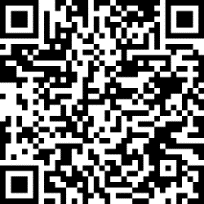 